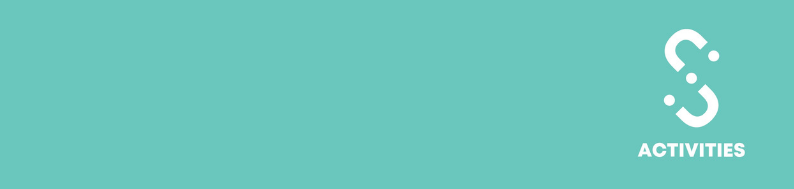 Company registration number: 07303101. Charity registration number: 1137811 University of Leicester Students’ Union Trading Limited is a wholly owned subsidiary of the University of Leicester Students’ Union. Registered in England and Wales, number: 02821506. Registered offices: Percy Gee Building, University Road, University of Leicester LE1 7RH. Group VAT number: 991 274 688DetailQuantityPrice (£)Amount (£)Invoice SubtotalInvoice TotalPayment Method DetailsPayment Method DetailsChequesAll cheques are payable to LUSU, but on the back please write …………………………….. (group name)Post cheques toFinance DepartmentActivities, Student’ UnionUniversity of LeicesterUniversity Road,Leicester,LE1 7RHBank DetailsBank Name:  Nat West BankAccount Name:  University of Leicester Students’ Union account (LUSU)Account Number: 00940690Sort Code: 56-00-55Reference/quote (group name): 